地点位置示意图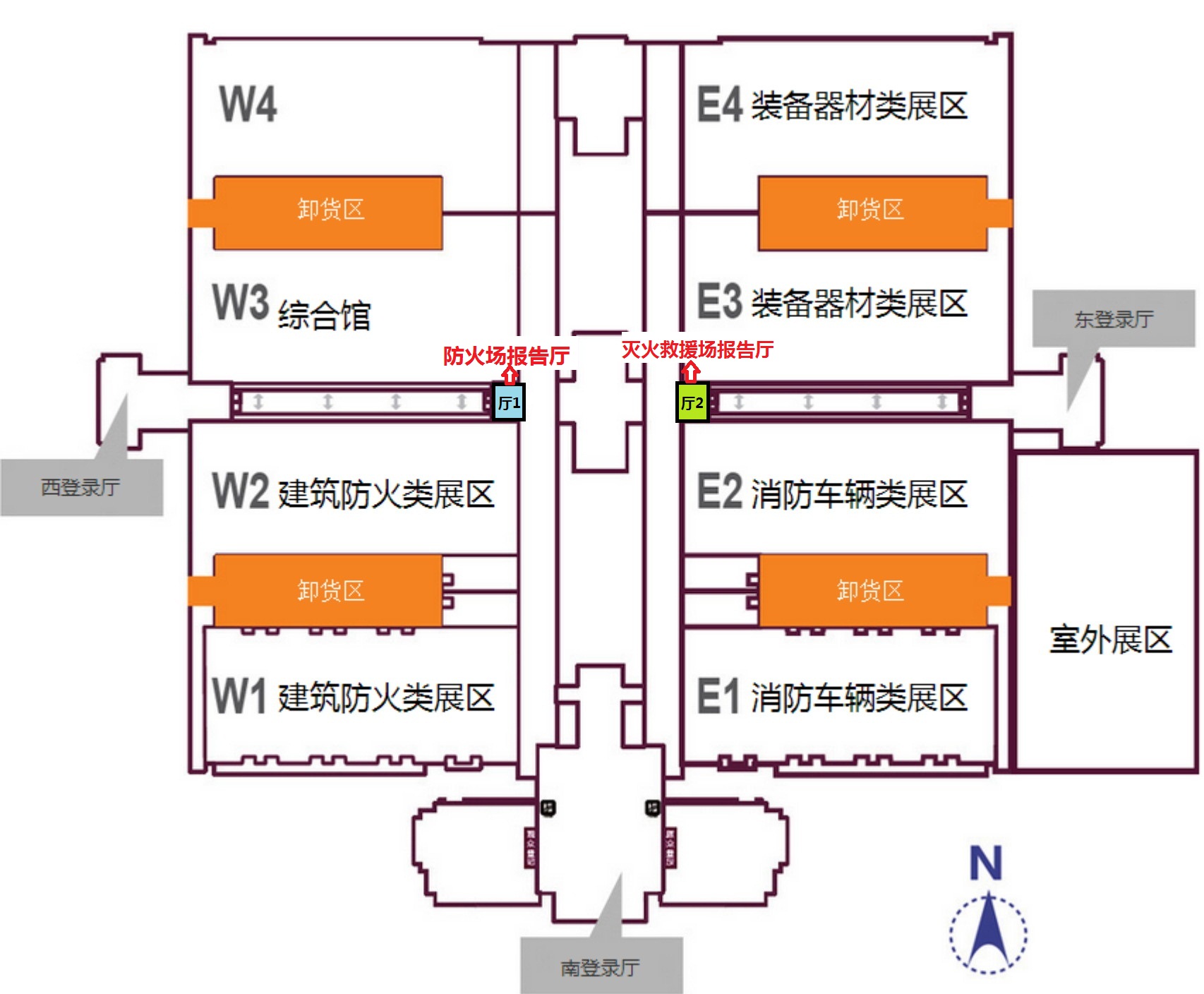 第十七届国际消防展技术报告会时段安排表（防火场）第十七届国际消防展技术报告会时段安排表（防火场）第十七届国际消防展技术报告会时段安排表（防火场）第十七届国际消防展技术报告会时段安排表（防火场）第十七届国际消防展技术报告会时段安排表（防火场）地点：W2和W3室内主入口之间地点：W2和W3室内主入口之间地点：W2和W3室内主入口之间地点：W2和W3室内主入口之间地点：W2和W3室内主入口之间序号单  位技术报告题目报告人报告时段9月5日9月5日9月5日9月5日9月5日1北京慧聪民安电子商务有限公司电气火灾防控论坛高伟 14：00－15：002美国消防协会迎接当今世界消防挑战吉姆 波利15：00－16：009月6日9月6日9月6日9月6日9月6日3公安部消防产品合格评定中心消防产品认证核心价值及发展方向刘程10：00－11：004欧联产品安全技术服务（北京）有限公司如何实施个人防护产品的国际化认证周子墨11：00－12：005美国消防协会消防大数据分析概观林举贤14：00－15：006瑞士赛库瑞登股份公司高能LED光源在极早期烟雾探测中的创新应用Dr.Arnd Rogner15：00－16：009月7日9月7日9月7日9月7日9月7日7河北华诺联动网络科技有限公司华诺联动消防行系统（简称：消防行）赵大卫10：00－11：008北京慧聪民安电子商务有限公司地下管廊的消防安全设计与设备选用吕振纲11：00－12：009杭州全视软件有限公司消防物联网+区块链方式实现消防管理的长治久安裘炅14：00－15：0010北京利达华信电子有限公司浅谈城市综合管廊自动灭火装置的应用朱劲武15：00－16：009月8日9月8日9月8日9月8日9月8日11上海网罗电子科技有限公司人工智能技术在消防领域的应用王心路10：00－11：0012FM认证特殊火灾防护－FM认证细水雾、二氧化碳、气体、泡沫灭火系统虞昊11：00－12：00第十七届国际消防展技术报告会时段安排表（灭火救援场）第十七届国际消防展技术报告会时段安排表（灭火救援场）第十七届国际消防展技术报告会时段安排表（灭火救援场）第十七届国际消防展技术报告会时段安排表（灭火救援场）第十七届国际消防展技术报告会时段安排表（灭火救援场）地点：E2和E3室内主入口之间地点：E2和E3室内主入口之间地点：E2和E3室内主入口之间地点：E2和E3室内主入口之间地点：E2和E3室内主入口之间序号单  位技术报告题目报告人报告时段9月5日9月5日9月5日9月5日9月5日1中安财富（北京）国际科技有限公司消防员火场防护、自救与逃生刘书杰14：00－15：002大连伟岸纵横科技股份有限公司虚拟仿真技术助力应急管理与消防减灾赵丙文15：00－16：009月6日9月6日9月6日9月6日9月6日3深圳优普泰服装科技有限公司新型高强隔热抗高温复合面料的避火防护服项目王娇娇10：00－11：004深圳市德安泰防护科技有限公司创新性技术运用－德安泰多功能消防抢险救援服叶向荣11：00－12：005河南联纵消防科技有限公司全自动消防炮的核心技术及国内外应用情况探讨张海军14：00－15：006上海赛复安防科技有限公司智能消防炮在特种行业中的应用叶伟文15：00－16：009月7日9月7日9月7日9月7日9月7日7香港天泰国际贸易有限公司真火训练技术在消防常规训练中的应用沈曳10：00－11：008圣戈班高功能塑料（上海）有限公司先进化学防护材料－圣戈班ONESUTTHobbs,Robert C11：00－12：009江苏陶朱消防科技有限公司国际救援3激流与洪水救援标准汪湛14：00－15：0010陕西元丰纺织技术研究有限公司消防服材料的轻质高效化技术研究与开发林娜15：00－16：009月8日9月8日9月8日9月8日9月8日11豪士科商贸（北京）有限公司豪士科致力于举高消防车的持续创新孟凡宝10：00－11：0012中信重工开诚智能装备有限公司防爆消防特种机器人研发及应用裴文良11：00－12：00